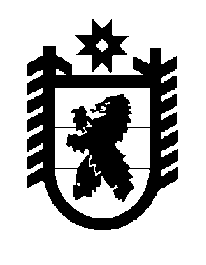 Российская Федерация Республика Карелия    ПРАВИТЕЛЬСТВО РЕСПУБЛИКИ КАРЕЛИЯПОСТАНОВЛЕНИЕ                                   от  14 сентября 2016 года № 352-Пг. Петрозаводск О внесении изменений в постановление Правительства 
Республики Карелия от 20 ноября 2006 года № 164-ППравительство Республики Карелия п о с т а н о в л я е т:Внести в преамбулу постановления Правительства Республики Карелия от 20 ноября 2006 года № 164-П «Об утверждении Ассортимента сопутствующих товаров, реализуемых в газетно-журнальных киосках» (Собрание законодательства Республики Карелия, 2006, № 11, ст. 1343) следующие изменения:1) слова «пунктом 3» заменить словами «пунктом 2»;2) слова «платежных карт» заменить словами «электронных средств платежа».           Глава Республики Карелия                                                                  А.П. Худилайнен    